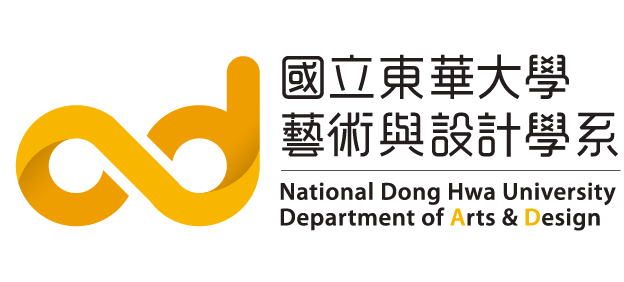 國立東華大學藝術與設計學系碩士班聯合發表會教授審查意見表學生姓名 學 號論文題目指導教授審查時間   年     月     日   年     月     日   年     月     日   年     月     日審查結果□  通過□  通過，但須參納評審意見修改，並經指導教授同意□  通過，但論文須大幅修改，並經所有評審教授同意□  不通過□  通過□  通過，但須參納評審意見修改，並經指導教授同意□  通過，但論文須大幅修改，並經所有評審教授同意□  不通過□  通過□  通過，但須參納評審意見修改，並經指導教授同意□  通過，但論文須大幅修改，並經所有評審教授同意□  不通過□  通過□  通過，但須參納評審意見修改，並經指導教授同意□  通過，但論文須大幅修改，並經所有評審教授同意□  不通過 總  分(請以等地計分法計分)依據學則第37條規定，本校成績主要是採取等第記分法辦理。等第記分法與百分記分法之對照表審查意見依據學則第37條規定，本校成績主要是採取等第記分法辦理。等第記分法與百分記分法之對照表審查委員（請    簽    名）（請    簽    名）（請    簽    名）（請    簽    名）